2023 METAIS ĮGYVENDINTAS PROJEKTASKartu kurkime visiems patogią aplinką!Projekto tikslas: Pagerinti miestelio patrauklumą lankytojams, kurių gausėja ir čia gyventiems žmonėms, kurie nori gerai jaustis gyvenamoje aplinkoje.  Įgyvendinti projekto uždaviniai:Nupirkta mini viryklė;Nupirktos sulankstomos lovas piligrimų ir žygeivių nakvynei;Kuriamos sąlygos žygeiviams lankyti Pikelius, susipažįstant su vietos, Mažeikių ir Žemaitijos gamta ir istorija.            Projektas skatina tarptautinį, nacionalinį, regioninį ir vietinį NVO ilgalaikį ir tvarų bendradarbiavimą, bendruomeniškumą, nes piligrimai eina iš Latvijos  ir iš Mažeikių bei kitų rajonų.              Piligriminio kelio žymėjimas buvo atliktas padedant gyventojams, piligrimams iš kitų rajonų bei Židikų ir Sedos seniūnijoms. Dalyvavo žmonės, kurie užsiregistravę darbo biržoje.            Kartu galima padaryti daug, kad žmonės kuo turiningiau leistų laisvalaikį. Projektą finansavo:                 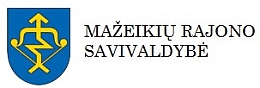 